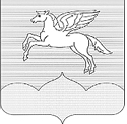 СОБРАНИЕ ДЕПУТАТОВ ГОРОДСКОГО ПОСЕЛЕНИЯ «ПУШКИНОГОРЬЕ»ПУШКИНОГОРСКОГО РАЙОНА ПСКОВСКОЙ ОБЛАСТИР Е Ш Е Н И Е (ПРОЕКТ)12.2014 г.  № р.п. Пушкинские Горы(принято на сессии Собрания депутатовгородского поселения «Пушкиногорье» первого созыва)О корректировке границы населенного пункта д. КрыловоВ соответствии со статьей 84 Земельного кодекса Российской Федерации, Федеральным законом от 06.10.2003 №131-ФЗ «Об общих принципах организации местного самоуправления в Российской Федерации», Уставом муниципального образования городского поселения «Пушкиногорье», и обращением Администрации Пушкиногорского района №2455 от 12.12.2014  Собрание депутатов муниципального образования                                                     городское поселение «Пушкиногорье»РЕШИЛО:1. Изменить границы населенного пункта д. Крылово Пушкиногорского района Псковской области в соответствии с Земельным Кодексом РФ с учетом местоположения и координат характерных точек земельного участка  с кадастровым номером 60:20:0801201:59, общей площадью 16372 кв.м., с видом разрешенного использования: для ведения личного подсобного хозяйства.2. Обнародовать настоящее Решение в уставленном порядке.3. Контроль за исполнением настоящего решения возложить на Главу Администрации городского поселения «Пушкиногорье».Глава городского поселения«Пушкиногорье»Председатель СобранияЮ.А. Гусев